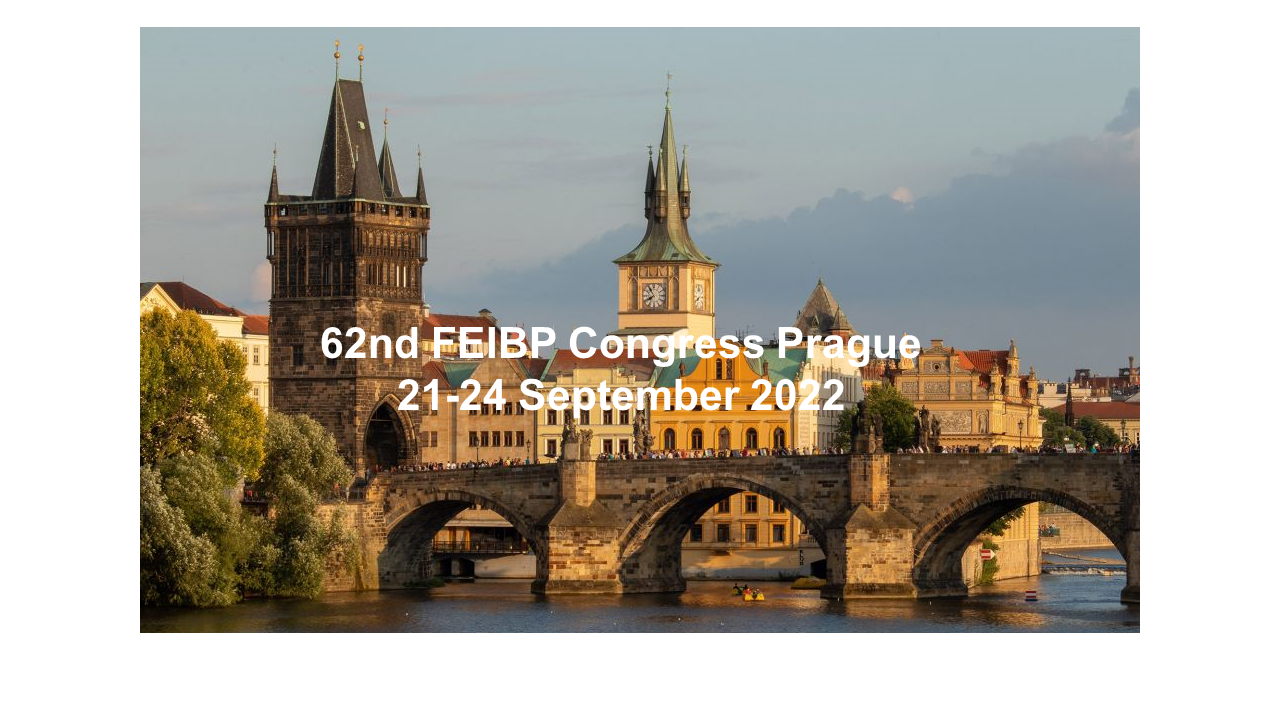 APPLICATION FORMSponsoring of 62nd FEIBP Congress 2022, 21-24 September, Prague, Czech RepublicThe undersigned company applies for admission as sponsor to the FEIBP Congress, as follows:	Congress	Three years contract	2022	2022/2023/2024► Platinum Sponsor		► Gold Sponsor		► Silver Sponsor		Date: __________________________Signature:	Signature:Name: ___________________________________________________________	______________________________Company/Association:	Andrew McIlroy, President FEIBP